O.271.412.2019 Dostawa i montaż wyposażenia do Żłobka Gminnego w CedzynieZałącznik nr 6 do SIWZSZCZEGÓŁOWY OPIS PRZEDMIOTU ZAMÓWIENIACZĘŚĆ IDostawa wyposażenia sal, placu zabaw, zabawek oraz pomocy dydaktycznychTERMIN DOSTAWY: 30 dni od daty podpisania umowyUwagaWyposażenie musi być fabrycznie nowe, wolne od wad oraz dopuszczone do stosowania w placówkach oświatowych oraz musi posiadać odpowiednie atesty, certyfikaty (potwierdzające spełnianie polskich i europejskich norm), świadectwa jakości i spełniać wymogi norm określonych obowiązującym prawem.Wykonawca z tytułu należytej realizacji przedmiotu zamówienia jest zobowiązany do: dostawy, montażu wyposażenia do obiektu wraz z wszelkimi kosztami, jakie poniesie. W szczególności z kosztami: dostarczenia, załadunku, rozładunku, montażu, wypakowania sprzętu i sprawdzenia funkcjonalności sprzętu (pierwsze uruchomienie) gwarancji jakości na dostarczony towar (wraz z dostawą Wykonawca przedłoży karty gwarancyjne).1.1 Zakup wyposażenia sal - krzesełka do karmienia1.6 Zakup wyposażenia sal - makaty na ścianę do powieszenia (nie związane ze ścianą na stałe)1.7 Zakup wyposażenia sal - bujak1.8 Zakup wyposażenia sal - mata piankowa na podłogę1.9 Zakup wyposażenia sal z montażem - materac narożny z baldachimem (przenośny)1.12 Zakup wyposażenia sal z montażem - biurko z fotelem obrotowym1.13 Zakup wyposażenia sal z montażem - kojec dla dzieci1.19 Zakup wyposażenia sal z montażem - zabezpieczenie mebli1.20 Zakup wyposażenia sal z montażem - zabezpieczenie drzwi komplet1.21 Zakup wyposażenia sal z montażem - zabezpieczenie gniazdek elektr.1.22 Zakup wyposażenia sal z montażem - Apteczka1.23 Zakup wyposażenia sal z montażem - gaśnica ppoż.1.24 Zakup wyposażenia sal z montażem - kosz na śmieci1.25 Zakup wyposażenia sal z montażem - kosz na pieluchy1.27 Zakup wyposażenia sal z montażem - ochraniacz wodoodporny zabezpieczający przez przemoczeniem1.28 Zakup wyposażenia sal z montażem - zakup pościeli komplet1.29 Zakup wyposażenia sal z montażem - wkład do pościeli komplet1.30 Zakup wyposażenia sal z montażem - szafka pościelowa1.31 Zakup wyposażenia sal z montażem - szafka na ubrania1.32 Zakup wyposażenia sal z montażem - przybornik do łóżeczka1.33 Zakup wyposażenia sal z montażem - bramki zabezpieczające (przenośne)1.35 Zakup wyposażenia sal z montażem - wózek dla 6 dzieci z folią ochronną1.36 Zakup wyposażenia sal z montażem - gąsienica spacerowa1.37 Zakup wyposażenia sal z montażem - zabawki komplet1.38 Zakup wyposażenia do zabawy na świeżym powietrzu - gry na stojaku (możliwość złożenia, przeniesienia)1.39 Zakup wyposażenia do zabawy na świeżym powietrzu - namioty przenośne1.40 Zakup wyposażenia do zabawy na świeżym powietrzu - tunel stonoga (przenośny)1.41 Zakup wyposażenia do zabawy na świeżym powietrzu - domek ogrodowy przenośny1.42 Zakup wyposażenia do zabawy na świeżym powietrzu - przenośny hamak ze stojakiem1.43 Kuleczkowo (basen z piłeczkami, wewnętrzny, przenośny)1.44 Zakup wyposażenia do zabawy na świeżym powietrzu - bujaki piankowe1.45 Zakup wyposażenia do zabawy na świeżym powietrzu - rowerki1.46 Zakup wyposażenia do zabawy na świeżym powietrzu - zestaw do zabawy w piasku1.47 Zakup wyposażenia do zabawy na świeżym powietrzu - bujaki ogrodowe1.48 Zakup wyposażenia do zabawy na świeżym powietrzu - zjeżdżalnia plastikowa przenośna1.49 Zakup pomocy dydaktycznych - Mała motoryka zestaw1.50 Zakup pomocy dydaktycznych - Duża motoryka1.51 Zakup pomocy dydaktycznych - logopedia zestaw1.52 Zakup pomocy dydaktycznych - do ćw. rytmicznych/muzycznych zestaw1.53 Zakup pomocy dydaktycznych - rozwój intelektualny komplet1.54 Zakup pomocy dydaktycznych - rozwój sensoryczny zestaw1.104 Zakup wyposażenia placu zabaw komplet2.3 Zakup pomocy plastycznych (m.in.papier, kredki, pisaki, farby,ciastolina itp.) komplet2.4 Zakup pomocy do zajęć (m.in. puzle, gry edku., słuchowiska) kompletLp.Nazwa i opisOpisj.m.IlośćPrzykład służący wyłącznie wyjaśnieniu jakiego rodzaju produktu oczekuje ZamawiającyCena jednostkowa bruttoRazem wartość brutto1Zakup wyposażenia sal z montażem- krzesełka do karmienia.1.1Krzesełko ma być wyposażone min. w regulację wysokości siedziska oraz pochylenia w kilku pozycjach oraz regulację głębokości mocowania blatu, pasy bezpieczeństwa, koła umożliwiające przesuwanie konstrukcji wraz z hamulcami, w plastikową tacę zakładaną na blat (na zatrzaski). Ma mieć miękkie, kolorowe oraz zdejmowalne obicie ceratowe. Wielkość krzesła dostosowana dla dzieci od 20 tygodnia życia do 3 lat. Wymiary krzesła rozłożonego: 60/75/105 cm (+/- 5 cm); złożonego 60/55/88 cm (+/- 5 cm); waga 8,5 kg (+/- 1 kg). Wybór kolorów zostanie ustalony z wybranym wykonawcą.Szt.82Zakup wyposażenia sal z montażem- makaty na ścianę (do zawieszenia, nie związane ze ścianą na trwałe).1.6Dekoracyjna tkanina, zawieszana na ścianę w kształcie drzewa (w zmiennym kolorze – drzewo, cztery pory roku). Ma być wykonana z miękkiej pianki pokrytej kolorowym filcem. Wymiary: 130 x 80 cm (+/- 5 cm), ma zawierać min. 39 elementów ruchomych.Szt.43Zakup wyposażenia sal z montażem- bujak 1.7Bujak ma być wykonany z delikatnych materiałów w  kolorystyce jasnej i ciemnej. Ma mieć min. możliwość zablokowania, regulację oparcia i siedziska do pozycji leżącej, 3-punktowe pasy bezpieczeństwa, mechanizm składania, uchwyty do przenoszenia, odpinany pałąk z zabawkami. 
Wymiary: (szer./gł./wys.): rozłożone  38/47/70 cm (+/- 5 cm), Siedzisko 33/42/49 cm (+/- 5 cm), Złożone 13/50/80 cm (+/- 5 cm). Waga: 3,0 kg, (+/- 0,5 kg).Szt.44Zakup wyposażenia sal z montażem – mata piankowa na podłogę (przenośna).1.8Mata piankowa do zabawy, leżenia, raczkowania dzieci na podłodze. Ma chronić przed upadkami. Mata ma być zestawem puzzli. Grubość maty: minimum 1,3 cm.  Wymiary: minimum 150 x130 cm. Szt.45Zakup wyposażenia sal z montażem- materac narożny z baldachimem (przenośny) 1.9Materac ma być składany, narożny, na podłogę i na ściany ma tworzyć kącik, ma być łączony na mocne rzepy. Ma zapewniać bezpieczeństwo podczas zabawy. Ma  być wyposażony w baldachim. Na ścianach materac ma mieć kolorowe dodatki np. dodatki sensoryczne, lustra z pleksi. Wymiary materaca na ścianie: szer. min.110,  wys. min. 50 cm, grubość minimum 5 cm. Materac narożny na podłogę o wymiarach min. 110 cm długość boku, grubość min. 10 cm. Szt.2W przypadku, gdy opisy poszczególnych elementów przedmiotu zamówienia w sposób bezpośredni lub pośredni zawierają wskazania konkretnych produktów Zamawiający dopuszcza zastosowanie rozwiązań równoważnych. Jako równoważne rozumiane będą takie produkty, które pełnią tą samą funkcję jak wskazane w OPZ, nie gorsze pod względem jakości wykonania i funkcjonalności, z zastrzeżeniem art. 30 ust. 5 Pzp6Zakup wyposażenia sal z montażem –  biurko z fotelem obrotowym 1.12Biurko ma być  wykonane z płyty laminowanej o gr. min. 18 mm w kolorze buk lub brzoza, wykończone obrzeżem o gr. min. 2 mm. frontami z płyty MDF w kolorze białym. Ma posiadać min. szafkę z drzwiczkami, szufladę wyposażone w zamki. Narożniki biurka mają być zaokrąglone. Wymiary: szer. 120, gł. 60,  wys. 80 cm. (+/- 5 cm)Fotel obrotowy ma mieć wyprofilowane oparcie i siedzisko, podłokietniki o regulowanej wysokości.  Ma być wyposażony w regulację odległości oparcia do siedziska oraz regulację kąta nachylenia oparcia względem siedziska. Ma być wykonany z tkaniny mikro posiadającej atest na niepalność (zgodne z normą PN-EN 1021-1 oraz PN-EN 1021-2), Materiał 100% poliester.  Śr. 60-70 cm. Kolorystyka: do uzgodnieniazestaw27Zakup wyposażenia sal z montażem –  kojec dla dzieci1.13Kojec dla dzieci, ma być stabilny, wygodny, wykonany z materiału bezpiecznego podczas użytkowania przez dziecko. Ma posiadać siateczkę w ściankach, dla wentylacji i obserwacji dziecka. Ma być wyposażony w kieszonkę na zabawki. Ma mieć funkcję odpinania jednej ze ścianek oraz funkcję składania. Wymiary kojca: szer. 100 x dł. 100 x wys. 80 cm (+/- 5cm). Waga: 10-15kg.  Ma mieć w zestawie torbę do przenoszenia po jego złożeniu.Szt.2W przypadku, gdy opisy poszczególnych elementów przedmiotu zamówienia w sposób bezpośredni lub pośredni zawierają wskazania konkretnych produktów Zamawiający dopuszcza zastosowanie rozwiązań równoważnych. Jako równoważne rozumiane będą takie produkty, które pełnią tą samą funkcję jak wskazane w OPZ, nie gorsze pod względem jakości wykonania i funkcjonalności, z zastrzeżeniem art. 30 ust. 5 Pzp8Zakup wyposażenia sal z montażem – zabezpieczenie mebli1.19Zabezpieczenie ma chronić przed niebezpiecznymi kantami mebli. Ma być w formie miękkich narożników (komplet ma zawierać min. 4 szt.). W zestawie ma być taśma dwustronna ułatwiająca mocowanie. W kolorze przezroczystym lub białym.   Szt. 509Zakup wyposażenia sal z montażem – zabezpieczenie drzwi1.20Zabezpieczenie ma zapobiegać przed dostępem dzieci do szafek meblowych. Ma być w formie wielofunkcyjnych przyssawek, ma nadawać się do różnych powierzchni meblowych.  W kolorze przezroczystym lub białym.komplet.1010Zakup wyposażenia sal z montażem – zabezpieczenie gniazdek elektrycznych 1.21Zabezpieczenie ma chronić przed wkładaniem przez dzieci różnych przedmiotów do gniazdek elektrycznych. Komplet ma zawierać 9-10 szt. zaślepek do gniazd 220 V i 2-3 kluczyki do usuwania zabezpieczeń. W kolorze przezroczystym lub białym.komplet2011Zakup wyposażenia sal z montażem – Apteczka 1.22Apteczka pierwszej pomocy 
Apteczka w plecaku z tkaniny wodoodpornej. Kolor  apteczki: czerwony. Skład zgodny z normą: DIN 13157 PLUS.Rozmiar opakowania: 290-310 x 230-250 x 80-90 mm. Wyposażenie apteczki - PL 010 - DIN 13157 PLUS Wyrób ma spełniać wymagania norm Unii EuropejskiejSkład apteczki1 szt. - Kompres zimny1 szt. - Kompres zimny2 szt. - Kompres na oko3 szt. - Kompres 10 x 10cm (pak po 2 szt.)2 szt. - Opaska elastyczna 4m x 6cm2 szt. - Opaska elastyczna 4m x 8cm1 kpl. - Plaster 10 x 6 cm (8szt.)1 kpl. - Zestaw plastrów (20szt.)1 szt. - Przylepiec 5m x 2,5 cm1 szt. - Opatrunek indywidualny G3 szt. - Opatrunek indywidualny M1 szt. - Opatrunek indywidualny K1 szt. - Chusta opatrunkowa 60 x 80cm2 szt. - Chusta trójkątna1 kpl. - Chusta z fliseliny (5 szt.)1 szt. - Koc ratunkowy 160 x 210 cm1 szt. - Nożyczki 19 cm4 szt. - Rękawice winylowe2 szt. - Worek foliowy 30x40 cm1 szt. - Instrukcja udzielania pierwszej pomocy wraz z wykazem telefonów alarmowychdodatkowo:6 szt. - Chusteczka dezynfekująca1 szt. - Ustnik do sztucznego oddychaniaSzt.411Zakup wyposażenia sal z montażem – Apteczka 1.22Apteczka pierwszej pomocy.Apteczka metalowa. Kolor  apteczki: biały  Skład zgodny z normą: DIN 13157 PLUS.Wymiary: 340-360 x 270-280 x 120 - 140mmWyposażenie apteczki - PL 010 - DIN 13157 PLUS Wyrób ma spełniać wymagania norm Unii EuropejskiejOpatrunek w opakowaniu G - 1 szt.Opatrunek w opakowaniu M - 3 szt.Opatrunek w opakowaniu K - 1 szt.Bandaż usztywniający 6 - 2 sztBandaż usztywniający 8 - 2 szt.Chusta opatrunkowa 600x800 mm - 1 szt.Chusta trójkątna - 2 szt.Chusta z fliseliny 200x300 mm - 5 szt.Kompres 100x100 mm (2 szt) - 3 op.Kompres do oczu 50x70 mm - 2 szt.Bandaże lecznicze 10x6 cm (4 szt.) - 2 op.Plastry na palce 120x20 mm (2 szt.) - 2 op.Plastry na opuszki palców (2szt) - 2 op.Plastry 19x72 mm (2 szt.) - 2 op.Plastry 25x72mm (4 szt.) - 2 op.Koc ratunkowy - 1 szt.Rolka przylepca - 1 szt.Nożyczki - 1 szt.Worek foliowy - 2 szt.Rękawice jednorazowe - 4 szt.Gotowy kompres do wilgotnego schłodzenia - 1 szt.Instrukcja udzielania pierwszej pomocy - 1 szt.Ustnik do sztucznego oddychania 1 sztSzt.112Zakup wyposażenia sal z montażem - gaśnica ppoż.1.23Gaśnica przeciwpożarowa proszkowa GP-6x ABC o masie środka gaśniczego 6kg. Ma posiadać min.: trwały zbiornik stalowy, oczyszczany mechanicznie poprzez śrutowanie, pokryty trwałą powłoką lakierniczą oraz mosiężny, szybko otwieralny zawór umożliwiający właściwe dozowanie środka gaśniczego poprzez czasowe jego przerywanie. Zawór ma być wyposażony we wskaźnik ciśnienia do kontroli ciśnienia w gaśnicy. Ma posiadać węża z tworzywa. Ma mieć możliwość wielokrotnego uzupełniania środka gaśniczego w zakładach serwisowych.Szt. 413Zakup wyposażenia sal z montażem – kosz na śmieci 1.24Kosz na śmieci okrągły (kształt zwierzątek, różnokolorowy). Wymiary: śr. 26-30 cm, wys. 35-45 cm, ma być wykonany z tworzywa sztucznego – plastiku, ma mieć ruchomą pokrywę odchylaną ręcznie.Szt.1014Zakup wyposażenia sal z montażem - kosz na pieluchy 1.25Kosz z podwójnym systemem uszczelniającym. Ma być wykonany z tworzywa sztucznego - pojemność: 26 - 30 litrów, waga 2,5 – 3 kg , wymiary: 35 x 25 x 55 cm (+/- 5 cm). Zestaw ma zawierać min. 3 dodatkowe kompatybilne wkłady workowe. Szt. 315Zakup wyposażenia sal z montażem – ochraniacz wodoodporny zabezpieczający przed przemoczeniem.1.27Podkład pod prześcieradło ma być nieprzemakalny, wykonany z tkaniny bawełnianej. Ma chronić materac przed zabrudzeniem, zamoczeniem. Ma posiadać warstwę wodoodpornego materiału wykonanego z PCV. Ma mieć mocowanie z gumką. Wymiary: 55 x 135 cm (+/- 5 cm)Szt.2016Zakup wyposażenia sal z montażem – zakup pościeli 1.28Komplet pościeli z bawełny:Poszewka na poduszkę o wym. 38x27 cm (+/- 5 cm)Poszewka na kołdrę o wym. 110x94 cm (+/- 5 cm)Prześcieradło z gumką ma pasować do leżaka (łóżeczka) o wym.130-135x 55-60 x 11-15 cm, dostarczonego przez wykonawcę.Kocyk bawełniano-akrylowy o wymiarach: 130-150 x 85-100 cm. Wybór kolorów zostanie ustalony z wybranym wykonawcą.komplet4617Zakup wyposażenia sal z montażem – wkład do pościeli 1.29Wkład do pościeli ma być 2-częściowy: kołdra i poduszka. Ma być wykonany z materiału o min. właściwościach: antyalergicznych, o dobrej przepuszczalności, przeciwdziałającego osadzaniu się roztoczy kurzu. Wymiarami ma pasować do kompletu dostarczonej pościeli (poz. 23) tj. do poszewki na poduszkę o wym. 38x27 cm (+/- 5 cm) oraz do poszewki na kołdrę o wym. 110x94 cm (+/- 5 cm).Kolorystyka biała. Wsad bawełniano-poliestrowy.komplet4618Zakup wyposażenia sal z montażem – szafka pościelowa 1.30Szafka ma  składać się z  min. 8 półek, półki mają być zamykane drzwiami. Stelaż ma być wykonany z płyty wiórowej laminowanej w kolorze brzoza, buk. Drzwi  półek mają być wykonane z płyty MDF w kolorze np. zielonym, białym . Wymiary szafki: szer. 66 cm gł. 36 cm wys. 148 cm (+/- 2 cm). Szafka ma zawierać w dolnej części wnękę  na skrzynię. Komplet ma zwierać skrzynię, front skrzyni ma być zielony lub biały.Szt. 2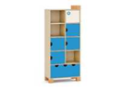 Dopuszcza się inne motywy graficzne po uzgodnieniu z zamawiającym19Zakup wyposażenia sal z montażem – szafka na ubrania 1.31Stelaż wykonany z płyty wiórowej laminowanej w kolorze brzoza lub buk. Szafka ma składać się z min. 8 skrytek. Szafka ma być zamykana. Kolor drzwi np. niebieski, biały. Tylna ściana ma być wykonana z płyty HDF – kolor biały. Wymiary: szer. 99 cm, gł. 35 cm, wys. 112 cm (+/- 5cm).Szt. 220Zakup wyposażenia sal z montażem – przybornik do łóżeczka1.32Przybornik na łóżeczko dziecięce ma być wykonany z 100% bawełny. Ma mieć 5 - 6 pojemnych kieszeni. Ma być zapinany na rzep. Wymiary: 65 x 65 cm (+/- 5 cm).Szt. 4621Zakup wyposażenia sal z montażem –bramki zabezpieczające (przenośne) 1.33Bramka (barierka) zabezpieczająca, ma być wyposażona w mechanizm mocujący (bez wiercenia), ma być otwierana w obie strony. Ma skutecznie zabezpieczać przejścia, schody lub wyjście. Wymiarami ma pasować do przejść o szerokości min. 68 – 105 cm, wysokość 73-82 cm. Kolor: biały, buk lub brzoza.Szt. 2W przypadku, gdy opisy poszczególnych elementów przedmiotu zamówienia w sposób bezpośredni lub pośredni zawierają wskazania konkretnych produktów Zamawiający dopuszcza zastosowanie rozwiązań równoważnych. Jako równoważne rozumiane będą takie produkty, które pełnią tą samą funkcję jak wskazane w OPZ, nie gorsze pod względem jakości wykonania i funkcjonalności, z zastrzeżeniem art. 30 ust. 5 Pzp22Zakup wyposażenia sal z montażem – wózek dla 6 dzieci z folią ochronną 1.35Wózek dziecięcy (mobilne urządzenie przeznaczone do transportu dzieci) ma składać się z 6 miejsc do siedzenia. Każde siedzisko ma być wyposażone w pasy bezpieczeństwa. Wózek ma posiadać minimum 2 schowki na jedzenie, picie lub niezbędne akcesoria. Ma mieć rozsuwany daszek (daszki) do ochrony przed deszczem, wiatrem i promieniami UV. Ma mieć blokadę na koła. Ma być dostosowany dla dzieci od 20 tygodnia życia do 3 lat. Wymiary wózka:  147 x 84 x 112 cm (+/- 10 cm). Ma być wyposażony w pasującą folię ochronną wykonaną z materiału PCV, nieprzemakalną.Szt. 423Zakup wyposażenia sal z montażem – gąsienica spacerowa1.36Gąsienica spacerowa do zachowania porządku marszu dzieci w grupie. Ma być wyposażona w  minimum 16  uchwytów (umieszczonych w parach względem siebie). Ma być wykonana z miękkiej gąbki, ma być łatwa do zwinięcia. Wymiary: dł. 3,5 m (+/- 20 cm), szer. 12 cm, (+/- 2  cm).Szt. 224Zakup wyposażenia sal z montażem – zabawki 1.37Dom do zabawy. Ma być wykonany z pianki, ma składać się z kolorowych elementów o różnej fakturze. Wymiary: 79 x 79 x 100 cm (+/- 10cm)Komplet224Zakup wyposażenia sal z montażem – zabawki 1.37Tunel do zabawy dla dzieci,  ma być wykonany z piankowej konstrukcji. Ma składać się z min. 5 kolorowych elementów o różnej fakturze. Wymiary. 60 x 180 x 45 cm (+/- 10  cm).Szt.124Zakup wyposażenia sal z montażem – zabawki 1.37Drewniane klocki, w różnych kolorach i kształtach. Do nauki segregowania, zbiorów itp. Minimum 50 elementów. Wymiary klocków od 3 do 9 cm.Szt.124Zakup wyposażenia sal z montażem – zabawki 1.37Drewniane klocki, w różnych kolorach, kształtach. Zestaw ma zawierać minimum 90 elementów. Wymiary klocków od 2,5 do 3 cm.Szt.124Zakup wyposażenia sal z montażem – zabawki 1.37Klocki tzw. waflowe. Mają być duże i lekkie, mają być łatwe do połączenia. Długość. boku kwadratowego klocka min. 10 cm. Zestaw ma zawierać minimum 48 elementów.Szt.224Zakup wyposażenia sal z montażem – zabawki 1.37Lekkie klocki piankowe –  mają być bezpieczne dla dzieci, kolorowe, w różnych kształtach. Zestaw ma zawierać minimum 40 elementów. dł. 1 elem. min. 5cm Szt. 224Zakup wyposażenia sal z montażem – zabawki 1.37Wózek na kółkach do zabawy typu ”supermarket”. Ma być wyposażony w minimum dwie półeczki. Po zdjęciu z podwozia i zamontowaniu uchwytu ma pełnić funkcję koszyka. Wys. 50-80cm. Ma być wykonany z tworzywa sztucznego. Szt.224Zakup wyposażenia sal z montażem – zabawki 1.37Wstukiwanka/przybijanka kształtów dla dzieci ma mieć formę dwustronnego sortera, ma służyć do wstukiwania minimum 6 grzechoczących figur. Wykonana z tworzywa sztucznego lub drewna. Wymiary: 23 x 14 x 11 cm (+/- 2cm). Dopuszcza się inne motywy graficzne po uzgodnieniu z zamawiającym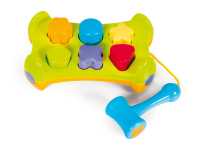 W przypadku, gdy opisy poszczególnych elementów przedmiotu zamówienia w sposób bezpośredni lub pośredni zawierają wskazania konkretnych produktów Zamawiający dopuszcza zastosowanie rozwiązań równoważnych. Jako równoważne rozumiane będą takie produkty, które pełnią tą samą funkcję jak wskazane w OPZ, nie gorsze pod względem jakości wykonania i funkcjonalności, z zastrzeżeniem art. 30 ust. 5 PzpSzt.224Zakup wyposażenia sal z montażem – zabawki 1.37Stolik manipulacyjny. Ma być wykonany z drewna, stolik ma zawierać min. sorter, labirynt, zębatki. Wymiary: 36 x 24 x 24 cm (+/- 5cm).Szt.124Zakup wyposażenia sal z montażem – zabawki 1.37Sześcian manipulacyjny ma być wyposażony w kolorowe elementy. Brzegi sześcianów mają być łagodnie wykończone. Mają zawierać m.in. ruchome tarcze z pokrętłem, labirynty manipulacyjne z drewnianymi koralami, ruchome bryły geometryczne. Wymiary. 20 x 20 x 37,5 cm  (+/- 2cm).Szt. 124Zakup wyposażenia sal z montażem – zabawki 1.37Stojak z zabawkami ma posiadać bezpieczne ruchome elementy  np. klucze, obrotowe grzechotki i krążki. Wszystkie elementy mają mieć możliwość zawieszenia na stojaku. Wymiary:  szer. 48 cm, długość 62 cm ( +/- 5 cm), wysokość 68 cm (+/- 5  cm).Szt.224Zakup wyposażenia sal z montażem – zabawki 1.37Bujak w formie zwierzątek, ma być przeznaczony dla dzieci w wieku do 3 lat. Ma być bezpieczny i stabilny. Wymiary. 71 x 37 x 27cm, (+/- 10 cm).Szt. 224Zakup wyposażenia sal z montażem – zabawki 1.37Drewniany samochód lub motocykl lub pociąg, z labiryntem manipulacyjnym. W różnej kolorystyce. Wymiary. 16 x 10 x 10 cm (+/- 2  cm). Dostosowany dla dzieci w wieku: od 6 miesiąca życia.Szt.324Zakup wyposażenia sal z montażem – zabawki 1.37Zabawka edukacyjna – ma być w kształcie zwierzątka, ma zawierać kolorowy pojemnik, klocki, wieko z otworami dopasowanymi do kształtów klocków. Wieczko ma być łatwe do otwarcia. Ma być dostosowany dla dzieci w wieku: od 6 miesiąca życia.Szt.324Zakup wyposażenia sal z montażem – zabawki 1.37Zabawka – piramidka. Ma być w formie zwierzątka lub klocków. Ma być wykonana z drewna lub tworzywa. Ma posiadać elementy o zróżnicowanej fakturze (wielkości). Wysokość: minimum 25 cm.Szt. 324Zakup wyposażenia sal z montażem – zabawki 1.37Karuzela  z obrotową pozytywką i zabawkami. Ma być wyposażona w uchwyt pozwalający umieścić karuzelę na  łóżeczku.  Ma być wykonana z wysokiej jakości materiałów, odpowiednio dobranych kolorystycznie dla dzieci najmłodszych.  Zabawki  mają być wykonane z filcu lub miękkiej dzianiny. Pozytywka ma być ze stonowaną muzyką, z mechanizmem obracającym. Wymiary  33 x 33 cm (+/- 5 cm).; wys. 67 cm; (+/- 10  cm).ramię dł. 54 cm (+/- 10 cm).Szt. 224Zakup wyposażenia sal z montażem – zabawki 1.37Układanka dla dzieci w formie miękkich, połączonych ze sobą kostek. Ma umożliwiać ułożenie minimum 12 różnych scenek ze zwierzątkami lub innymi postaciami z bajek przeznaczonymi dla dzieci w wieku od 6 miesiąca życia do 3 lat. Wymiary po złożeniu: minimum 14 x 14 x 14 cm.Szt.224Zakup wyposażenia sal z montażem – zabawki 1.37Zabawka interaktywna dla dzieci. Ma być kolorowa. Ma zapewnić  minimum 5 różnych aktywności, które stymulują rozwój zmysłów. Ma mieć elementy dźwiękowe i świetlne. Zabawka ma być wykonana z trwałego plastiku. Ma być wyposażona w dopasowane do niej baterie zasilające. Wymiary: minimum  24 x 26,5 x 14 cm.Szt. 224Zakup wyposażenia sal z montażem – zabawki 1.37Zabawka interaktywna dla dzieci. Ma być kolorowa, ma zawierać elementy np. kwiaty, figury geometryczne. Ma zapewnić  minimum 5 różnych aktywności, które mają stymulować rozwój zmysłów. Zabawka ma być wykonana z trwałego plastiku. Wymiary: minimum  24 x 26 x 14 cm.Szt.224Zakup wyposażenia sal z montażem – zabawki 1.37Puzzle-układanka. Mają  być wykonane z drewna, kolorowe. Mają przedstawiać minimum  4 zwierzątka  oraz fakturę ich futerek. Mają być wyposażone w podkładkę. Od 12 m-cy. Szt.224Zakup wyposażenia sal z montażem – zabawki 1.37Grzechotka z kolorowymi kuleczkami, wnętrze zabawki ma być przezroczyste. Ma być wykonana z bezpiecznych, przeznaczonych do kontaktu z dziećmi materiałów, kuleczki mają być prawidłowo zabezpieczone przed wydostaniem się ze środka grzechotki. Wzory i kształty odpowiednie dla dzieci.Szt.424Zakup wyposażenia sal z montażem – zabawki 1.37Miękka i lekka lalka bobas. Ma służyć m.in. do przytulania. Ma być łatwa w przenoszeniu przez dzieci. Wysokość: 30 - 40 cm.W przypadku, gdy opisy poszczególnych elementów przedmiotu zamówienia w sposób bezpośredni lub pośredni zawierają wskazania konkretnych produktów Zamawiający dopuszcza zastosowanie rozwiązań równoważnych. Jako równoważne rozumiane będą takie produkty, które pełnią tą samą funkcję jak wskazane w OPZ, nie gorsze pod względem jakości wykonania i funkcjonalności, z zastrzeżeniem art. 30 ust. 5 PzpSzt.524Zakup wyposażenia sal z montażem – zabawki 1.37Miękka i lekka lalka w spodniach (podobieństwo chłopca). Ma być uszyta z welurowej tkaniny, ma być wypełniona miękką flizeliną. Wysokość 30 - 40 cm.W przypadku, gdy opisy poszczególnych elementów przedmiotu zamówienia w sposób bezpośredni lub pośredni zawierają wskazania konkretnych produktów Zamawiający dopuszcza zastosowanie rozwiązań równoważnych. Jako równoważne rozumiane będą takie produkty, które pełnią tą samą funkcję jak wskazane w OPZ, nie gorsze pod względem jakości wykonania i funkcjonalności, z zastrzeżeniem art. 30 ust. 5 PzpSzt. 224Zakup wyposażenia sal z montażem – zabawki 1.37Miękka i lekka lalka w sukience (podobieństwo dziewczyny). Ma być uszyta z welurowej tkaniny, ma być wypełniona miękką flizeliną. Wysokość 30 - 40 cm.W przypadku, gdy opisy poszczególnych elementów przedmiotu zamówienia w sposób bezpośredni lub pośredni zawierają wskazania konkretnych produktów Zamawiający dopuszcza zastosowanie rozwiązań równoważnych. Jako równoważne rozumiane będą takie produkty, które pełnią tą samą funkcję jak wskazane w OPZ, nie gorsze pod względem jakości wykonania i funkcjonalności, z zastrzeżeniem art. 30 ust. 5 PzpSzt. 224Zakup wyposażenia sal z montażem – zabawki 1.37Przytulanka z elementami gumowymi. Ma być wykonana z miękkiego materiału z głową przyjaznego zwierzątka np. pies, kot. Ma służyć m.in. do zabawy, przytulania lub ssania. Wymiary: 34 x 30 (+/- 5cm).W przypadku, gdy opisy poszczególnych elementów przedmiotu zamówienia w sposób bezpośredni lub pośredni zawierają wskazania konkretnych produktów Zamawiający dopuszcza zastosowanie rozwiązań równoważnych. Jako równoważne rozumiane będą takie produkty, które pełnią tą samą funkcję jak wskazane w OPZ, nie gorsze pod względem jakości wykonania i funkcjonalności, z zastrzeżeniem art. 30 ust. 5 PzpSzt.524Zakup wyposażenia sal z montażem – zabawki 1.37Zestaw 3 pojazdów wykonanych z tworzywa. Ma zawierać min. helikopter, samolot oraz inny dowolny pojazd. Wymiary: 11 cm (+/- 2 cm).Szt.124Zakup wyposażenia sal z montażem – zabawki 1.37Pojazd – wywrotka. Ma mieć łagodne brzegi, opływowy kształt. Ma być wykonana z wytrzymałego tworzywa sztucznego. Pojazd ma posiadać min. ruchomą skrzynię ładunkową. Wymiary: minimum  27 x 18 x 20 cm.Szt. 524Zakup wyposażenia sal z montażem – zabawki 1.37Zestaw dwóch pojazdów: betoniarka i  śmieciarka. Pojazdy mają posiadać bezpieczne, ruchome elementy podwozia. Pojazdy mają być wykonane z wytrzymałego tworzywa sztucznego. Wymiary pojedynczego pojazdu: minimum 38 x 22 x 16 cm.Szt. 124Zakup wyposażenia sal z montażem – zabawki 1.37Zestaw dwóch pojazdów: koparka i wywrotka. Pojazdy mają być trwałe i bezpieczne. Pojazdy mają posiadać ruchome elementy. Mają  nadawać się do zabawy różnych warunkach (np. w trakcie kąpieli). Wymiary pojedynczego pojazdu min:  9 cm; Szt. 224Zakup wyposażenia sal z montażem – zabawki 1.37Drewniany zestaw aut zawierający min. 6 rodzajów pojazdów: m.in., karetka pogotowia, wóz strażacki, wóz policyjny.  Wymiary pojedynczego samochodu: minimum 7x5x6 cm.Szt. 124Zakup wyposażenia sal z montażem – zabawki 1.37Pojazd w formie lokomotywy i wagoników wyk. z tworzywa sztucznego. Ma być wielokolorowy. Ma mieć długość  50 cm (+/- 10cm)Szt.224Zakup wyposażenia sal z montażem – zabawki 1.37Taczka ogrodowa. Ma  być  jednokołowa, ma zawierać min.  akcesoria do sadzenia roślin i pielęgnacji ogrodu. Taczka oraz akcesoria mają być wykonane z lekkiego i wytrzymałego tworzywa sztucznego. Zestaw ma zwierać min. nożyce, sekator, grabki, motyka, narzędzie do robienia dziur w ziemi, konewka, kubeczki - długość minimum 20 cm. Wymiary taczki: 28 x 50 x 32 cm (+/-5 cm).Szt.225Zakup wyposażenia do zabawy na świeżym powietrzu – gry na stojaku(możliwość złożenia i przeniesienia) Poz.1.38Gra na stojaku ma być przeznaczona do zabaw ruchowych (rzuty do celu). Ma zawierać minimum 4 wymienne plansze z otworami wyposażonymi w siatki. Stelaż ma być metalowy, z możliwością złożenia. Wymiary jednej planszy:  62 x 71 cm (+/- 5 cm). Zestaw ma zawierać min. 6 woreczków, które rozmiarami będą pasować do otworów znajdujących się na planszach.Szt.226Zakup wyposażenia do zabawy na świeżym powietrzu –namioty przenośne Poz. 1.39Namiot ma być np. w kształcie cyrku, wozu strażackiego, zamku, ma być  kolorowy,  wys. 125 cm (+/- 10cm),  Namioty mają być wykonane z miękkiego ortalionowego materiału, wzmocnione elastyczną konstrukcją. Mają być lekkie, łatwe do rozłożenia i ponownego złożenia oraz przechowywania i przenoszenia. Namioty maja posiadać  wejście z podpinaną zasłonką i/lub dodatkowe wejście z bokuSzt.2 różne27Zakup wyposażenia do zabawy na świeżym powietrzu – tunel stonoga (przenośny).Poz.1.40Tunel ma być w kształcie stonogi. Ma być przenośny, wykonany z lekkiej i trwałej tkaniny ortalionowej, wzmocniony elastycznym stelażem. Po bokach mają być doszyte nóżki, ma być wyposażony w zabezpieczające, doszyte tasiemki. Wymiary: średnica 50 cm (+/- 5 cm)., długość minimum 185 cm.Szt.228Zakup wyposażenia do zabawy na świeżym powietrzu – domek ogrodowy przenośny Poz.1.41Domek ma być kolorowy, przenośny, stabilny, bezpieczny w użytkowaniu, ma nie zawierać ostrych zakończeń. Ma posiadać minimum 4 różne motywy umieszczone na ściankach domu (sportowy np. z obręczą, stacji benzynowej, sklepu spożywczego, ogrodu (z ławką i stoliczkiem), szkoły, warsztatu samochodowego). Ma zawierać min. półki wewnątrz domu, wyprofilowane akcesoria. Wymiary domku: 140-160 x 120-140 x 140-155 cm.Szt.2różne29Zakup wyposażenia do zabawy na świeżym powietrzu – hamak ze stojakiem Poz. 1.42Zestaw ma zawierać min. hamak i przenośny stojak. Hamak ma być wykonany z wytrzymałych włókien, ma być zawieszany za pomocą mocnych lin. Ma zawierać niezbędne akcesoria do zamocowania. Wymiary tkaniny min. 220cm x 140 cm; max. obciążenie 120 kg. Stelaż do mocowania hamaków ma być stabilny i bezpieczny w użytkowaniu przez dzieci. Ma mieć możliwość regulowania wysokości hamaka. Ma pasować do hamaka. Wysokość: max. 225 cm (+/- 10 cm), podstawa 160 cm (+/- 20 cm).Szt.130Zakup wyposażenia do zabawy na świeżym powietrzu –kuleczkowo (basen z piłeczkami, wewnętrzny, przenośny) Poz.1.43Basen ma mieć formę kwadratu lub prostokąta. Ma być wyposażony w miękkie ściany i podłogę. Ma być wykonany z trwałej, wytrzymałej tkaniny, odpornej na przetarcia. Ma być miękki, lekki, łatwy do przeniesienia z miejsca na miejsce. Wymiary 2,5-3m x 2 -2,5m x 0,5-0,6 m . Zestaw ma zawierać min. 4000 szt. piłeczek plastikowych, piłeczki o średnicy: 6,5-9 cm . Szt.131Zakup wyposażenia do zabawy na świeżym powietrzu – bujaki piankowePoz.1.44Bujak piankowy do zabaw i odpoczynku. Ma mieć formę zwierzątek, samochodów. Ma mieć bezpieczną i stabilną konstrukcję. Pokrycie ma być wykonane z trwałej tkaniny PCV, łatwej do utrzymania w czystości. Wymiary: 75-90 x 25-30 x 45-65 cm. Siedzisko 25-27cm.Szt.5różne32Zakup wyposażenia do zabawy na świeżym powietrzu – rowerki Poz.1.45Rowerek o konstrukcji trójkołowca. Ma mieć min.: ciche koła, gumowe nakładki, sterowaną rączkę, z możliwością regulacji wysokości, solidną ramę, obręcz/pasy bezpieczeństwa, mechanizm tzw. wolnego koła, wygodne podnóżki, które można składać lub zdemontować, daszek z możliwością demontażu, regulowana kierownica, bagażnik, regulowane siedzisko, pasy bezpieczeństwa, antypoślizgowe pedała. Waga dziecka do 20 kg. Wymiary: 65 x 52 x 50 cm (+/- 5 cm).Szt.3różne33Zakup wyposażenia do zabawy na świeżym powietrzu – zestaw do zabawy w piaskuPoz.1.46Zestaw ma zawierać min.:- małe foremki plastikowe, różnego rodzaju (np. rybka, kaczka, babka). Wymiary 7-10 cm. Ilość: 13-16 szt.;- foremki plastikowe o zróżnicowanym kształcie, wielkości, kolorze. Ilość: 3 -4 szt.; wym. 11-16 x 6-15 x 9-17cm- 1szt. kosiarka do zabawy wykonana z tworzywa sztucznego o wysokości: 40- 56 cm.;- 2szt. taczek wykonanych z wytrzymałego tworzywa. Wymiary: 20-25 cm (wys.) x 45-55 cm (dł.) x 25-35 cm (szer.);- narzędzia budowlane, 3 - 4 elementy o długości 17 cm (+/- 5 cm);- 1szt. młynek bądź zbliżona wyglądem budowla zawierająca ruchome elementy, wysokość: 43 cm (+/- 10 cm);- 1 szt. konewka, o wymiarach: 15 x 13 cm (+/- 2 cm);- min. 3 szt. łopatek o dł. 26 cm (+/- 5 cm) oraz min. 3 szt.  grabek o dł. 19 cm (+/- 5 cm);- 1szt. piramida składająca się z 4-5 wiaderek o różnej wielkości i w różnych kolorach. Ma zawierać sitko. Wys. 35-45 cm;- 2szt. plastikowych wiaderek o średnicy 15 - 20 cm;- 1szt. pojazd o długości: 40-60 cm ma składać się z elementów które można napełnić piaskiem;- 1szt. duża łopata z uchwytem wykonana z wytrzymałego tworzywa sztucznego wym. dł. 45-55 cmzestaw534Zakup wyposażenia do zabawy na świeżym powietrzu – bujaki ogrodowePoz. 1.47Bujak z siedziskami  przeznaczonymi dla 1-3 osób. Ma mieć formę zwierzątka. Ma być wykonany z wysokiej jakości, wytrzymałego i łatwego do utrzymania w czystości plastiku. Ma być wyposażony w uchwyty. Wymiary: 95-110 x 35-45 x 30-40 cm.  Szt.4różne35Zakup wyposażenia do zabawy na świeżym powietrzu- zjeżdżalnia plastikowa przenośna. Poz.1.48Zjeżdżalnia ma być stabilna i kolorowa. Ma posiadać szerokie uchwyty i brzegi podnoszące komfort i bezpieczeństwo dzieci. Ma mieć prosty system składania. Ma być wyposażona min. w drabinkę oraz ślizg o długości 180 cm (+/- 20 cm).  Wymiary: 210 x 120 x 130 cm (+/- 20 cm).Szt.236Zakup pomocy dydaktycznych – Mała motoryka.Poz.1.49Komplet ma zawierać min.:- 1 aplikację ścienną ze szlaczkiem w kształcie dowolnego zwierzątka lub dowolnej figury odpowiedniej dla dzieci do 3 roku życia. Ma być wyposażona min. w drewniany, ruchomy kołeczek i szlaczek. Aplikacja ma być wykonana np. z płyty MDF. Wymiary aplikacji: szerokość: 90-120cm, wysokość: 25-45 cm. - 1 labirynt: ma służyć do zabawy polegającej na przemieszczaniu kolorowych drewnianych elementów po zakręconych torach. Ma mieć żywą kolorystykę. Wymiary: szerokość: 19-30 cm, wysokość:17-30cm.- 1 drewniana piramidka: ma zawierać elementy z których ma powstać wieża/piramidka. Ma posiadać stabilną podstawę. Ma mieć co najmniej 8 elementów o różnej barwie. Ma mieć formę zwierzątka, klauna lub dowolnej budowli odpowiedniej dla dzieci do 3 roku życia. Wysokość: 18-30m.- 1 drewniana nakładanka w formie dowolnych zwierzątek lub roślinek. Ma być wyposażona w  podstawkę z konturem obrazków. Ma zawierać minimum 7 elementów o wymiarach 7-10 cm. Wymiary tablicy: 30-40 x 20-25 x1,5-2,5 cm. - 1 drewniana nakładanka w formie dowolnego zwierzątka. Ma być jednoelementowa. Ma być zawierać min. duży bezpieczny kołeczek ułatwiający chwytanie. Wymiary: 14-20 x 14-20 cm.- 1 kolorowe puzzle o różnej tematyce. Puzzle mają być grube i poręczne, wykonane z drewna. Każdy element ma posiadać  dodatkowy uchwyt. W pustych miejscach, przeznaczonych na puzzle namalowane mają być wzorcowe obrazki. Puzzle mają składać się z min. 8 elementów. Wymiary  podstawy układanki: 30-40 x 20-25 x 1,5-2,5 cm.Komplet137Zakup pomocy dydaktycznych – Duża motoryka.Poz.1.50Komplety mają zawierać min.:- szafkę na akcesoria sportowe. Wyposażona ma być min. w półki zapewniające swobodny dostęp do potrzebnych przyborów. Ma mieć kolorowe ścianki boczne i panele frontowe. Wymiary: 90-110 x 60-70 x 80-100 cm;- akcesoria sportowe:min. 2 piłka do rugby: Piłka ma być wykonana z pianki. Wymiary: 21 x 12 cm (+/- 5 cm); min. 6 piłeczek piankowych: Piłka ma być lekka i bezpieczna (dla dzieci i dla otoczenia), wykonana z pianki poliestrowej. Ma nadawać się do ćwiczeń dłoni (zaciskanie i otwieranie). Wymiary: 7-9 cm: min 4 ringo: Krążki mają być z miękkiego tworzywa sztucznego  mają służyć do ćwiczeń rehabilitacyjnych, nauki chwytania. Średnica: 18-25 cm.Min. 23 woreczków z grochem: Woreczki mają być wykonane z mocnej tkaniny, mają służyć do ćwiczeń gimnastycznych oraz rehabilitacyjnych. Różnokolorowe. Wymiary: 10 x 13 cm (+/- 2 cm);Min. 23 szarf:y Szarfa ma być wykonana z bawełnianego płótna. Zestaw 4-5 szt. w 4-5 różnych kolorach. Wymiary: 90-100 x 6-8 cm.  Min 23 opasek: Opaska ma być wykonana z tkaniny bawełnianej. Zestaw 3-4 szt. w 3-4 kolorach. Wymiary: 10-13 x 5-7cm.Komplet 1 37Zakup pomocy dydaktycznych – Duża motoryka.Poz.1.50Zestaw gimnastyczny: ma być złożony min. z:- 10 szt. obręczy o śr. 50 cm;- 46 szt. zacisków; - 10 szt. podstaw-stojaków;- 23 szt. drążków gimnastycznych o dł. 70-80 cm. Ma służyć do budowy torów, ćwiczeń gimnastycznych.- 23 szt. kręgli o wys. 25-30 cm oraz 10 szt. piłeczek, wykonane z tworzywa sztucznego.- 5 szt. piłeczka sześcian: gumowa piłeczka z sześcioma wypukłościami, ma odbijać się od podłoża w różnych kierunkach. Ma służyć do rozwoju orientacji i koordynacji wzrokowo-ruchowej dzieci.- Min. 5 szt. talerzy cyrkowych: Talerz ma być wykonany z kolorowego tworzywa, odporny na wstrząsy, przeznaczony do żonglowania. Ma posiadać drewniany patyk. Średnica talerza: 24 cm (+/- 2 cm);- Min. 5 szt. piłeczek cyrkowych: Piłeczka ma być wykonana z trwałej tkaniny, czterokolorowa, wypełniona gorczycą. Ma być przeznaczona do zabaw zręcznościowych i ćwiczeń żonglerskich. Śr. 5-6 cm; 50-60g; - Min. 5 par miniszczudeł: mają być wykonane z wytrzymałego tworzywa z zabezpieczeniem antypoślizgowym o regulowanej wysokości uchwytów ze sznurka. Wys. 12 cm, śr. 13 cm (+/- 5 cm);- platforma na kółkach min. 4 szt: Platforma ma być przeznaczona do ćwiczeń rozwijających równowagę, koordynację, zwinność. Platforma ma posiadać po bokach uchwyty, ma być wyposażona min. w  4 kółeczka. Wymiary: 41 x 30 cm (+/- 10 cm); grubość płyty 1,8 – 2,5 cm.- Wałek - piankowy pokryty trwałą tkaniną PCW, dł. 120-130 cm, śr. 30-40 cmkomplet137Zakup pomocy dydaktycznych – Duża motoryka.Poz.1.50Tor przeszkód ma składać się min. z 5 kształtów i 5 podstawek, ma być wykonany z lekkiej piankiMaterace (zestaw) mają posiadać elementy sensoryczne tkanin np.  skaden, baranek, futerko, kordura, drelich, lustro pleksi, mają się różnić kolorem, kształtem figury. Zestaw ma zawierać min. 10 materacy w różnych kształtach np. kwadrat o dł. boku 35-40 cm i gr. 3-3,5 cm, koło o śr. 35-40 cm,  W przypadku, gdy opisy poszczególnych elementów przedmiotu zamówienia w sposób bezpośredni lub pośredni zawierają wskazania konkretnych produktów Zamawiający dopuszcza zastosowanie rozwiązań równoważnych. Jako równoważne rozumiane będą takie produkty, które pełnią tą samą funkcję jak wskazane w OPZ, nie gorsze pod względem jakości wykonania i funkcjonalności, z zastrzeżeniem art. 30 ust. 5 Pzpkomplet1 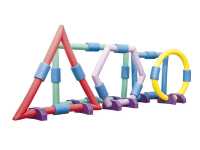 poz. 1.Dopuszcza się inne motywy graficzne po uzgodnieniu z zamawiającym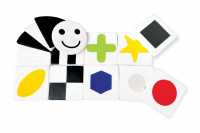 poz. 2. Dopuszcza się inne motywy graficzne po uzgodnieniu z zamawiającym37Zakup pomocy dydaktycznych – Duża motoryka.Poz.1.50Ścieżka rehabilitacyjna wykonana z pianki, wym. 60 x 40 cm, (+/- 5 cm) wys. 5 - 14 cm Kącik zabaw malucha – ma zawierać min. 7-elementowy piankowy tor przeszkód dla najmłodszych, ma być złożony z różnych kształtów materacy, rampy i schodów. Elementy mają być pokryte welurem oraz tkaniną PCW z antypoślizgowym spodem. W przypadku, gdy opisy poszczególnych elementów przedmiotu zamówienia w sposób bezpośredni lub pośredni zawierają wskazania konkretnych produktów Zamawiający dopuszcza zastosowanie rozwiązań równoważnych. Jako równoważne rozumiane będą takie produkty, które pełnią tą samą funkcję jak wskazane w OPZ, nie gorsze pod względem jakości wykonania i funkcjonalności, z zastrzeżeniem art. 30 ust. 5 Pzpkomplet1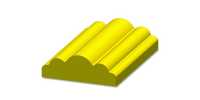 Poz. 1. Dopuszcza się inne motywy graficzne po uzgodnieniu z zamawiającym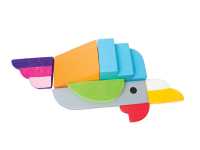  Poz.2 Dopuszcza się inne motywy graficzne po uzgodnieniu z zamawiającym38Zakup pomocy dydaktycznych – Logopedia Poz.1.51Zestaw ma zawierać min.:1.  Lustro logopedyczne małe wym. 25-30x25-30 cm; 2.  Lusterko do trzymania – ma być nietłukące z pleksi w ramie z kolorowej płyty MDF z zaokrąglonymi brzegami i uchwytami do trzymania wym.35-40x23-30cm; 3.  Tęczowe wiatraki ( min. 6 szt. w zestawie);4. Dmuchajka wyk. z drewna bukowego śr. 6cm.  wys. 5cm  (+/- 1cm) + min. 2 piłeczki styropianowe i min.10 słomek;5. Piłeczki emocje ( min. 6 szt. śr. 15cm +/- 2 cm);6. Słuchawka do odsłuchu własnej mowy dł.20cm (+/- 2cm), wyk. z tworzywaZestaw2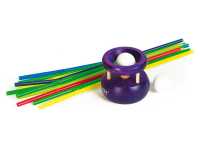 Poz.4 Dopuszcza się inne motywy graficzne po uzgodnieniu z zamawiającym39Zakup pomocy dydaktycznych – do ćw. rytmicznych/ muzycznych.Poz.1.52Zestaw ma zawierać min.:Komplet instrumentów dla dzieci, ma zawierać: min.  tarkę, grzechotkę, kastaniety, tamburyn i bębenek. Instrumenty mają być w kształcie różnych zwierzątek.  Min. 5 szt.komplet muzyczny – perkusyjny: ma zawierać min.: tamburyn z membraną, trójkąt, drewniane marakasy, talerz, tarka Guiro, janczar, kastaniety, klawesy.  Komplet ma być  zapakowany w przezroczystą torbę z uchwytem. 12-14 elementów.Komplet instrumentów muzycznych: ma zawierać min.: drewniany bębenek o śr. 15-18 cm, dzwonki dł. 22-25 cm, plastikowe marakasy wys. 18-22 cm, trójkąt wys. 10-15 cm, metalowa pałeczka do trójkąta dł. 16-25 cm, 2 drewniane pałeczki o dł. 20-25 cm, talerzyki z drewnianą rączką dł. 25-30 cmKomplet ma być zapakowany w plastikową, zamykaną torbę z uchwytem.  9-11 elementów.Grające tuby:  mają być lekkie i kolorowe, wykonane z plastiku. Mają służyć do nauki rytmu i wygrywania melodii. Długość do 63 cm W komplecie min. 8 tub: c1, d1, e1, f1, g1, a1, h1, c2.Bongos: ma być wysokiej jakości i składać się z dwóch bębnów, połączonych ze sobą metalową konstrukcją. Średnica bębnów: 16 i 19 cm (+/- 2 cm). Mają być wykonane z drewna klonowego i posiadać membranę z naciągiem.Trójkąt  - ma być wykonany z chromowanej stali szlachetnej, ma posiadać gumowy uchwyt. Dł. boku 10-15 cm min. 2 szt.Zestaw440Zakup pomocy dydaktycznych – rozwój intelektualny.Poz. 1.53Zestaw I ma zawierać min. Układanka matematyczna – ma być wykonana z drewna, ma służyć do nauki figur geometrycznych i liczenia w zakresie 1-6. wym. 30 x 17 x 5 cm (+/- 1 cm) 1szt.Klepsydry- mają być różnego koloru, np: 10 minut (czerwona), 5 minut (zielona), 3 minuty (żółta), 1 minuta (niebieska) i 30 sekund (czarna). Zestaw ma zawierać min. 5 szt.; wys. 9-15 cm; Domino - Puzzle mają zawierać min. 28 elementów, obrazki mają składać się z dwóch części, które można połączyć. wym. pojedynczego elementu 12 x 6 cm(+/- 1cm) ; od 12 miesiącaGra pamięć -  zwierzęta – ma składać się z kolorowych drewnianych klocków w kształcie kwadracików; min. 32 elem.Bingo kolory – zestaw ma zawierać min. 4 karty i 24 ilustracje; Układanka – zestaw ma składać się z min. 40 elementów (min. 8 kompletów po 5 puzzli). Obrazki mają przedstawiać zwierzęta o różnej wielkości.Gra skojarzenia – układanka ma składać się z min. 20 par powiązanych ze sobą rysunków. Zawartość pudełka: min. 40 elementów (min. 20 par ) o wym. 7-9 x 7-9 cmGra edukacyjna /układanka przeciwieństwa ma składać się z min. 40 elem.  tekturowych ( min. 20 par) o wym. 7 x 7 cm (+/- 1cm)Plansze tematyczne –1  zestaw ma zawierać min. 3 plansze typu  miasto, sklep i kuchnia w dużym formacie: (70 x 50 cm) +/- 10cm  Zestaw1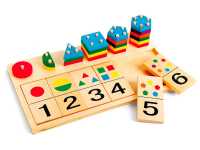 Poz. 1. Dopuszcza się inne motywy graficzne po uzgodnieniu z zamawiającym40Zakup pomocy dydaktycznych – rozwój intelektualny.Poz. 1.53Zestaw II ma zawierać min.:Układanka – ma być wyk. z drewna, ma przedstawiać min. 6 zawodów np. strażak, lekarz, kucharz, ekspedientka, mechanik, murarz; ma  składać się z 2 elementowych obrazków, wym. podstawy 27-30x27-30x0,7-1,0 - 1 szt.Gra  – ma zawierać min. 6 dużych zdjęć z różnymi emocjami (np. radość, smutek, gniew itp.)  na twarzach dzieci w formacie A4, tafelki opisujące emocje zawierające min. : 6  małych 10x3cm (+/- 1cm) oraz 6 dużych o wym. 21x4cm (+/- 1cm), instrukcja z propozycjami zabaw. – 1szt.Gra dźwiękowe lotto – ma zawierać min.: płytę audio, 5 tablic o wym. 33x32cm (+/- 1cm), 30 żetonów, ma być przeznaczona dla dzieci od 2 lat.- 1 szt.Puzzle – mają przedstawiać zwierzęta i ich przysmaki do jedzenia, ma zawierać min. 12 obrazków i min. 24 puzzle. – 1 szt.Plansze edukacyjne – mają przedstawiać np. postacie do ubrania, części ciała i garderoby, wyk. z grubego kartonu, zestaw ma zawierać min. 4 plansze A5, kołowrotek A5, min .16 elem. ubrań, żetony z nazwami ubrań, wym. 10x5cm (+/- 1cm) – 1szt Karty obrazkowe – mają przedstawiać postaci ludzi, zwierząt, różnych przedmiotów, cyfry i podpisy po angielsku i polsku, ma zawierać min. 100 kart wym. 6x10cm (+/- 1cm) oraz płytę CD – 1szt. Puzzle  - mają  przedstawiać zwierzęta,  mają być wyk. z drewna w pudełku o wym. min. 12x12cm, wym. boku kostki min. 3cm – 1szt Gry magnetyczne – zestaw ma zawierać gry w szachy i warcaby, wykonane z tworzywa, figurki mają mieć magnes wym. min. 25x25x2cm – 1 szt. zestaw141Zakup pomocy dydaktycznych – rozwój sensoryczny.Poz.1.54Zestaw I ma zawierać min.:Drążki  do układania kształtów, liter . Zestaw ma zawierać min. 60szt.drążków dł.  min.18cm, w min. 10 kolorach, drążki mają być w pudełku.Liczmany -  mają to być różne, kolorowe warzywa,  zestaw ma zawierać min. 140 elem. wym. od 3cm do 5 cm (+/- 1cm)Liczmany – mają to być kolorowe owoce, zestaw ma zawierać min. 100 elem. różne wielkości.Miski do sortowania – zestaw ma zawierać min. 4 miski w różnych kolorach, śr. min. 18 cm, gł. min. 4 cm.Figury geometryczne magnetyczne – mają być w walizce, zestaw ma zawierać tablice magnetyczne, ma zawierać min. 42 szt . kolorowych klocków w różnych kształtach figur, min. 24 karty pracy wym. tablicy 30x30cm (+/- 2cm)But treningowy do nauki ubierania – wym. 11x13x18cm (+/- 2 cm) but ma być wykonany z miękkiego materiału, ma mieć min.: sznurówki, zamki błyskawiczne, zatrzaski. - 2sztZestaw 1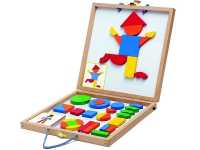 Poz. 5 Dopuszcza się inne motywy graficzne po uzgodnieniu z zamawiającym41Zakup pomocy dydaktycznych – rozwój sensoryczny.Poz.1.54Zestaw II ma zawierać min.:Małe poduszeczki - z różnych materiałów o charakterystycznych fakturach. W zestawie mają być poduszki o wym. 7 x 7 cm (+/- 1cm)  o min. 10 różnych fakturach, w tym: np. szorstka, miękka, włochata, puszysta, z wypustkami, prążkowana, drapiąca, śliska, gładka, o fakturze wężowej skóry. Zestaw ma składać się z min. 20 poduszek + woreczek  na poduszeczki o wym. 26 x 17 cm.(+/- 2cm) Kostka edukacyjna z min. 4 lusterkami z plexi  - lusterka mają być w kształcie różnych figur geometrycznych, wyk. z gęstej pianki pokrytej trwałą tkaniną PCW. Wym. dł. boku 25 cm.(+/- 2cm)Kinetyczny piasek – ma być plastyczny, kolor dowolny. Waga min. 2,5 kgFarby sensoryczne fakturowe do malowania palcami po powierzchni papieru. Farby mają zawierać drobne ziarenka. Min. 6 kolorów po min. 200 ml; Maximemo z fakturami –zestaw ma zawierać min. 8 par tabliczek z fakturami różnych materiałów, całość ma być umieszczona w drewnianej podstawie. Min. 16 tabliczek o wym. 15-16 x 11-12 x 1-2 cmUkładanka sensoryczna - dwukolorowy zestaw klocków z głębokimi wyżłobieniami w postaci wielorakich wzorów.  umieszczone drewnianej podstawie. wym. podstawy: 27-28 x 27-28 x 2-3 cm; wym. klocka: 8-9 x 8-9 x 1-2 cmDzwonki z przyciskiem - kolorowe metalowe dzwonki, w skład zestawu wchodzi min.8 dzwonków.Karty obrazkowe – min.18 dużych kontrastowych ilustracji na min.9 dwustronnych kartach o wym. 21 x 14 cm, (+/- 2cm)  opakowanie teczka, wiek: 0-12 m-cyFarby do malowania palcami - w dużych pojemnikach z podstawkami Min. 6 pojemników po 1000 ml (+/- 100ml)Książeczka harmonijka – min.12 ilustracji, wym. 15x15 (+/- 2cm), wiek: 0-12 m-cySensoryczna kostka piankowa fakturowa - każda ze ścian  ma być uszyta z tkaniny o innej fakturze: np. dzianinowe futerko, gładki skaden, skaden z fakturą, kordura, drelich, polar wym. boku 20-30 cm - 1 szt.,zestaw1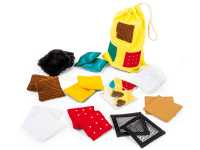 Poz. 1 Dopuszcza się inne motywy graficzne po uzgodnieniu z zamawiającym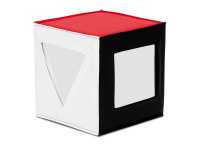 Poz. 2 Dopuszcza się inne motywy graficzne po uzgodnieniu z zamawiającym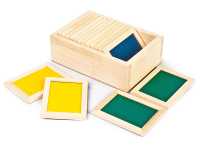 Poz. 5 Dopuszcza się inne motywy graficzne po uzgodnieniu z zamawiającym42Zakup wyposażenia Placu zabaw Poz. 1.104Zestaw domek  zabawowy- drewniany Cedrowy ze zjeżdżalniąHuśtawka równoważnaHuśtawka podwójnaKaruzela tarczowaKaruzela krzyżowa Zestaw zabawowy o wymiarach (M): 6.00m x 5.00m x 3.80h Zestaw złożony z: 3 huśtawek pojedynczych, Zjeżdżalni, Drabinki, Domku, Piaskownicy, Ścianki wspinaczkowej, Tunel, Ławka. Składający się:
 - Falista zjeżdżalnia o długości 3m
 - 3 huśtawki łańcuchowe Gumowe siedzisko kubełkowe z metalowym wkładem bez łańcucha, wykonane z trwałej gumy, odporne na zmienne warunki atmosferyczne, huśtawka przeznaczona przede wszystkim do użytku zewnętrznego, Siedzisko spełnia normy bezpieczeństwa stawiane produktom przeznaczonym na publiczne place zabaw, w zestawie 4 śruby M8
 - Domek z okienkami
 - Ścianka wspinaczkowa
 - Miejsce pod piaskownica
 - Balkonik
 - Małpi szlak
 - Podest na wysokości 1.60m
 - Duży taras
 - Drewno cedrowe impregnowane
 - Dla dzieci od 3 latHuśtawka równoważna – 1 szt. Konstrukcja wykonana z drewna lub ze stali. Belka ruchoma posadowiona na ułożyskowanym stelażu.Huśtawka podwójna – 1 szt. Konstrukcja wykonana z drewna (dopuszcza się drewno rdzeniowe) lub ze stali. Siedzisko gumowane proste. Wszystkie łączniki, łby śrub, nakrętki, mają być pochowane. Możliwość montażu bezpośrednio w podłożu lub na kotwach.Karuzela tarczowa – 1 szt. Średnica min. 150 cm  z siedziskami. Podłoga aluminiowa ryflowana, mechanizm łożyskowy obrotowy, wszystkie elementy stalowe zabezpieczone antykorozyjnie i malowane metodą proszkową.Karuzela krzyżowa średnica 2 m – 1 szt.  Konstrukcja ze stali nierdzewnej, cynkowanie proszkowe, malowanie proszkowe, siedziska z płyty polietylenowej HDPE całkowicie odpornej na działanie warunków atmosferycznych. Kotwienie zabetonowane 70 cm w gruncieSzt.143Zakup pomocy plastycznych 2.3Komplet I „Kreatywny I”,ma zawierać min.:Piasek kinetyczny 2 x 2,5 kgForemki do wykrawania wzór zwierzęta. Plastikowe foremki wym. 8-10 x 5-7cm min. 6szt.Foremki do wykrawania wzór zwierzęta egzotyczne. Plastikowe foremki wym. 8-10 x 6-8cm min. 6szt.Kółka do cięcia plasteliny – gładkie min. 16 szt.Kółka do cięcia plasteliny – wzory min. 16 szt.Komplet243Zakup pomocy plastycznych 2.3Komplet II „Kreatywny II, ma zawierać min.:Kreda w wiaderku min. 7 kolorów, min. 37szt. kredy, dł. Ok. 8,2 cm,śr.1cm Węgiel naturalny. Opakowanie zawierające min.5szt Stemple z gąbki - zwierzęta, min.16 szt.Stemple- Owoce, opakowanie min.12szt. wym.5-6 x 4-5cmStemple- Warzywa, opakowanie min.12szt. wym.5-6 x 4-5cmStemple- Zwierzęta, opakowanie min.12szt. wym.5-6 x 4-5cmStemple- Kwiaty, opakowanie min.12szt. wym.5-6 x 4-5cmStemple- Pojazdy, opakowanie min.12szt. wym.5-6 x 4-5cmPoduszki do tuszu po 2 w jednym kolorze, nasączone tuszem w kolorach: niebieski x2, zielony x2, czerwony x2, żółty x2. Umieszczone w opakowaniu z przykrywką. Rozmiar każdego z kolorów - średnica min. 15cm. komplet243Zakup pomocy plastycznych 2.3Komplet III Podstawowy – ma zawierać min.:Papier kolorowy do ksero A4,ryza 250arkuszy- 6 szt. ryzNożyczki w min. 3 wzorach, dł. Ok. 16cm, szerokość otworu ok. 3cm.Nożyczki w min. 3 wzorach, dł. Ok. 13cmNożyczki w min. 4 wzorach, dł. ok. 14cmNożyczki dla dzieci leworęcznych, dł. Ok. 12,5cm, 2 szt.Nożyczki, plastikowe nożyczki dla dzieci z wyłączalnym odpychaczem, w różnych kolorach, dł. Ok. 13 cm, 16 szt.Komplet IV Plastyczny –  ma zawierać min.:Szablony – Figury geometryczne, min. 6szt. różnych figur geometrycznych, wym. Ok. 15 x 15cmPlastelina zestaw min. 30 pałeczek plasteliny koloru białego, min. 330g.Plastelina zestaw min. 30 pałeczek plasteliny koloru żółtego, min. 330g.Plastelina zestaw min. 30 pałeczek plasteliny koloru zielonego, min. 330g.Plastelina zestaw min. 30 pałeczek plasteliny koloru czerwonego, min. 330g.Plastelina zestaw min. 30 pałeczek plasteliny koloru niebieskiego, min. 330g.Plastelina zestaw min. 30 pałeczek plasteliny koloru brązowego, min. 330g.Klej w sztyfcie min. 8g. Klej w sztyfcie min. 35g.KompletKomplet2243Zakup pomocy plastycznych 2.3Komplet V  Organizacyjny I ma zawierać min.:Pistolet do klejenia na gorąco, wym. min. 17 x 3 x14 Wkłady kleju do pistoletu 1 kg=1op., średnica 20mmNożyczki terapeutyczne z podwójnym uchwytem, dł.17-19cm, 4szt.Zszywacz biurowy na zszywki 24/6i/26/6, zszywający ok. 12 kartek, wym.36-38 x 4-6 x -8cmZszywki opakowanie min. 1000szt.Rozszywacz, wym. 5-7 x 3-4 x 5-7 cmDziurkacz biurowy, dziurkujący ok. 8 kartek, wym.11-15 x 6-8 x 6-7cm.Gumki recepturki w opakowaniu, min. 40gSpinacze biurowe w opakowaniu, min. 300szt.Tablica magnetyczna z ramką z czarnym flamastrem i zmywaczem. Tablica posiada uchwyt do zawieszenia na ścianie, wym.37-40 x 50-55 cmMagnesy  w opakowaniu, min. 16szt. – 2 op. Taśma samoprzylepna 18mm x 30 m – opakowanie min. 8szt.Taśma dokumentowa z matową powierzchnią do pisania, szer.18mm – opakowanie 3szt.Nożyczki dla nauczyciela, dł 21 cmkomplet243Zakup pomocy plastycznych 2.3Komplet VI Podstawowy do Sali zawierać ma min.:Suszarka na kółkach, min. 17 poziomów do suszenia prac, wym.43 x 33 x 65 cm (+/- 3cm)Maty podkładki do prac plastycznych, wym. 24 x 33 cm (+/-1cm) 16szt.Teczka prac A4, grzbiet min. 2cm – 16szt.komplet243Zakup pomocy plastycznych 2.3Komplet VII „Moja Rodzina I”, zawierać ma min.:Ramka oprawa na zdjęcie w kształcie serca do samodzielnej dekoracji, wym. 7-8 x 7-8 cm, otwór na zdjęcie 4-6 x 4-6cm – 16 sztNaklejki na rolce, papierowe, wielokolorowe. min. 300szt., szerokość rolki 4-5cm i dł. min. 5m.Szablony do odrysowania zabawki, proponowane wzory min. 6szt.: miś, auto, pies, zajączek, samolot, kaczuszka, wym. 15 x 15 cm.  Zeszyt papierów kolorowych wycinkowych A4 - 10 ark.- 48szt.Blok kartonów czarnych A4 – 10 ark.Blok techniczny A3  biały papier– 20 ark.- 4szt.Papier tęczowy jednostronny do wycinania, wym. 22 x 32 cm (+/- 2 cm), 10szt- 4 op.Papier tęczowy dwustronny do wycinania, wym. 22 x 32 cm (+/- 2 cm), 10szt- 4 op.Komplet 243Zakup pomocy plastycznych 2.3Komplet VIII „Moja Rodzina I”, zawierać ma min.:Pudełko serce, wym.7-8 x 7-8 x 4-5 cm – 16 szt.Naklejki na rolce, papierowe, wielokolorowe. min. 300szt., szerokość rolki 4-5cm i dł. min. 5mTorebki papierowe naturalne, wym.20x23x10cm (+/- 1 cm), opakowanie 20szt.Żele brokatowe – kleje w tubkach, zestaw min. 72szt, różne kolorySzablony twarze rodziny, format A4, zestaw min. 6szt.Trawka koloru białego, ścinki papieru do wyściełania, min. 30g.- 4 opakowaniaTrawka koloru żółtego, ścinki papieru do wyściełania, min. 30g.- 4 opakowanieTrawka koloru zielonego, ścinki papieru do wyściełania, min. 30g.- 4 opakowaniaKarton w paski w op. min. 10szt., różnokolorowe, wym.25 x 35cm (+/- 1 cm) – 2 opakowaniaPapier dekoracyjny np. wzory natury kwiaty, chmurki, łąka  30 ark. Różne wzory, wym.24 x 34 cm (+/- 1 cm) - 2 opakowaniakomplet243Zakup pomocy plastycznych 2.3Komplet IX „Boże Narodzenie I”, zawierać ma min.:Krążek styropianowy, do dekorowania, śr.15-17cm – 16szt. Kula styropianowy, do dekorowania, 8-10cm – 16szt. Wałki dekoracyjne – Boże Narodzenie, 16szt, wym.15-17cmStemple święta i inne okazje, min. 6szt.- 1 zestawBrystol wytłoczony z motywem kwiatów, min. 10 kolorów, w zestawie min. 10 szt., wym.23 x 33cm (+/- 2 cm) – 3 opKarton imitujący skóry zwierząt, min. 9 arkuszy, wym. 25 x 35cm (+/- 2 cm) – 2 op.Zestaw Folia piankowa, zawierający min.: 20 arkuszy o wym.23 x 30,5cm (+/- 2 cm), 10 arkuszy o wym. 30,5 x 46 cm (+/- 2 cm), min. 100 piankowych szpatułek o dł.117cm, min. 130 wielkich i min. 130 małych liter o wys. 5-6cm, min. 100 cyfr o wys. 5-6cm, min. 200 różnych kształtów, min. 50 serc, min. 50 kwiatów, min. 24 kwiaty 3D, min. 100 kształtów zwierząt - 1 zestawkomplet243Zakup pomocy plastycznych 2.3Komplet X „Boże Narodzenie II”, zawierać ma min.:Figurka styropianowa aniołek do samodzielnego dekorowania, wym.6 x 9 cm (+/- 1 cm) - 16szt.Kula styropianowa do samodzielnego dekorowania, śr. 10-12cmNaklejki świąteczne nawiązujące do tematyki świąt Bożego Narodzenia, różne kształty i kolory w op. min. 90 naklejek na listku, listków min.8 - 2 kompletyNaklejki gwiazdy na arkuszu min.104 naklejki - 2 szt.Blok techniczny A4. Jedno opakowanie zawierać ma min.10 arkuszy białego papieru - 11 op.Szablony bombki, 6 różnych wzorów, wym.15 x 15cm (+/- 2 cm),Pastele olejne XL, min. wymiary: śr.11mm, dł.70mm w op. min. 12 kolorów – 2 op.Brystol wytłaczany z motywem kwiatów, min. 10 szt. i 10 kolorów, wym.23 x 33cm (+/- 2 cm) - 2 zestawyWielokolorowe wydrapywanki, pokryte czarną powłoką. Zestaw arkuszy zawierać ma min.: 8szt o wym.20,8 x 15 cm (+/- 2 cm), 8 drewnianych patyczków - 2 op.Bibuła gwiazdy min. 5szt. o wym.200 x 50cm (+/- 10 cm), różne kolory - 2 zestawyBibuła paski min. 5szt. o wym.200 x 50cm (+/- 10 cm), różne kolory - 2 zestawykomplet243Zakup pomocy plastycznych 2.3Komplet XI „Wielkanoc I”, zawierać ma min.:Wałki dekoracyjne z piankową rolką i plastikową rączką o tematyce związanej ze świętami  wielkanocnymi o wym.15cm (+/- 2 cm), 16szt.Papierowe, dwustronne koszyczki z uchwytem do samodzielnego złożenia i ozdobienia o śr. min.11,5cm- 32szt.Zestaw różnokolorowych wstążek satynowych na rolce min. 16szt dł. rolki min. 20 m, szer. wstążki min. 2 cmJajko styropian do samodzielnej dekoracji wys.15,5 cm, śr.11cm (+/- 2 cm) – 16szt.Klej wysokiej jakości w sztyfcie min. 35gkomplet243Zakup pomocy plastycznych 2.3Komplet X II „Wielkanoc II”, zawierać ma min.:Owieczka styropianowa do samodzielnej dekoracji o min. wym.12,5 x15cm (+/- 2 cm) - 16szt.Pisklę styropianowe do samodzielnej dekoracji o min. wym.6-8 x 6-8cm- 16szt.Taśma dekoracyjna dwustronna błyszcząca zestaw min. 6szt w różnych kolorach 12mm x 2mKredki trójkątne zestaw min. 60szt. w min. 12 kolorach, min. dł.175mm, min. gr. 10mm. Mają być zapakowane w pudełeczkoKredki zestaw min. 60szt. o wym. min. dł.88mmm, min. gr.10mm.,min. 12kolorów, mają być zapakowane w pudełeczkoMazaki grube zestaw min. 36szt. w min. 12 kolorachTemperówki z 2 ostrzami dla cienkich i grubych kredek zestaw 4szt.-4op.Gumka myszka -  o wym. ok. 30 x 16 x 6 mm - 11 szt.Komplet 243Zakup pomocy plastycznych 2.3Komplet XIII „Jesień I”, zawierać ma min.:Szablony liście drzew różne wzory, min. 6szt o wym.15 x 15cm (+/- 1 cm)Grzyb styropianowy do samodzielnej dekoracji o wym.13-15cm.Papier rysunkowy kolorowy A3 opakowanie zawiera min. 150szt. i min. 10 kolorówKredki świecowe zestaw, grube kredki w 12 kolorach w tekturowym pudełku, średnica kredki min. 11mm., min. dł.9cm., min. 300szt.Kredki do malowania na szkle, papierze i powierzchniach plastikowych, opakowanie min. 8szt różnokolorowe, min. dł.8cm, min. gr.1cmOłówki trójkątne o dł.175mm 16szt.komplet243Zakup pomocy plastycznych 2.3Komplet XIV„ Jesień  II”, zawierać ma min.:Stemple ogród zestaw min. 12szt., wym.5-6x4-5cmSzablony las zestaw min. 6 wzorów związanych z lasem, wym. 15 x 15cm (+/- 2 cm),Szablony warzywa zestaw min. 6 wzorów, wym. 15 x 15cm (+/- 2 cm),Jabłko styropian do samodzielnej dekoracji, wym.8-10 x 8-10 cm - 16szt.Gruszka styropian do samodzielnej dekoracji,wym.10 x 8cm (+/- 2 cm) -16szt.Stemple liście zestaw min. 6 wzorów, wym.6-8 x 7-9cmKlej uniwersalny do papieru, tektury, bibuły min. 1litrMazaki dwustronne, zestaw min. 12 kolorów - 2 zestawyTektura szara falista w rolce, min.10m, szer. min. 30cmkomplet243Zakup pomocy plastycznych 2.3Komplet XV „Lato I”, zawierać ma min.:Farby akwarele komplet, min. 12 kolorówFarby akwarele perłowe, min. 12 kolorówPędzle mopy małe z piankową końcówką różnej faktury i trzonkiem z tworzywa sztucznego. Zestaw 4szt. o wys.9-10cm.komplet243Zakup pomocy plastycznych 2.3Komplet XVI „Lato II”, zawierać ma min.:Kreda w wiaderku op. min. 37szt., min. 7kolorów, min. dł.8,2cm, min. śr.1cmPojemniki na pędzle i wodę 16szt.Zestaw pędzelków mopy, min. dł.14cm o różnych końcówkach, min.8szt.Pędzle niekapki z kołnierzykiem. Zestaw min. 8szt., min. śr.13mm, włosie naturalne Pędzle szerokie, min. dł.17,2cm, min. szer.25mm, włosie sztuczne np. nylon- 16szt.Grzebienie malarskie z różnymi zakończeniami, wym.15-17 x 7-9cmCelafon przezroczysty, A4 zestaw różnokolorowy min. 6kolorów, min. 48 arkuszy- 2 zestawyWałki do malowania z fakturą we wzorki, min. szer.7cm, zestaw min.3szt.- 2 zestawyKomplet 243Zakup pomocy plastycznych 2.3Komplet XVII „Wiosna I”, zawierać ma min.:Szablony kwiaty do odrysowywania zestaw 6 wzorów kwiatów, wym.15 x 15cm (+/- 2 cm),Filc samoprzylepny zestaw min. 10 arkuszy o wym. 25 x 22 cm (+/- 2 cm) - 3zestawyPłatki kwiatów z tkanin, różnokolorowe min. 100 sztPiórka zestaw różnokolorowy ok. 750szt., min. 85gDruciki kreatywne, zestaw różnokolorowy, puszyste min.250szt, o gr.od 0,5 do 1cm i min. dł.31cmKształty tektury falistej np. kwiatki, motyle, biedronki,  zestaw min. 200szt, różnokolorowe i różnej wielkości Papier wycinkowy A4, min.10 kolorów, zestaw 130ark.Brystol biały A3 zestaw 100ark.Komplet 243Zakup pomocy plastycznych 2.3Komplet XVIII „Wiosna II”, zawierać ma min.:Zestaw kolorowych kształtów z folii piankowej wzór kwiatki zestaw ok. 40szt.Owady piankowe samoprzylepne zestaw ok. 72szt o dł. od 3,5 do 5,8 cmFolia piankowa zestaw zawierać ma min.10 ark.,wym.22 x 30 cm (+/- 2 cm),Samoprzylepne arkusze folii piankowej zestaw zawierać ma min. 10 kolorów, wym. 22 x 30 cm (+/- 2 cm),Farba ekologiczna min. 1 litr kolor żółtyFarba ekologiczna min. 1 litr kolor czerwony Farba ekologiczna min. 1 litr kolor niebieski Farba ekologiczna min. 1 litr kolor zielonyFarba ekologiczna min. 1 litr kolor brązowyFarba tempera min. 1 litr kolor metaliczna złotaFarba tempera min.1 litr kolor metaliczna srebrnaPędzelki do tapowania, min. dł.16,4cm, min. śr.12mm - 2op. w op. min. 8szt.Komplet 243Zakup pomocy plastycznych 2.3Komplet XIX „Karnawał I”, zawierać ma min.:Kredki świecowe w kształcie trójkąta. Opakowanie ma zawierać niebrudzące kredki o min.12 intensywnych kolorach, bezzapachoweFolia piankowa serduszka zestaw ok. 200szt. różnokolorowe, wym. od 2 do 3 cmZestaw żelów brokatowych klejów w tubkach różnokolorowe, zestaw ok. 72szt. żeli brokatowychKredki przeznaczone do malowania twarzy zestaw min. 6 kolorówBibuła mix zestaw różnokolorowy min. 10szt., wym. 200 x 50cm (+/- 10 cm),komplet243Zakup pomocy plastycznych 2.3Komplet XX „Karnawał I”, zawierać ma min.:Kolorowe arkusze. Zestaw zawierać ma min.50 arkuszy w min. 10 kolorach o wym. 51 x 76cm (+/- 2 cm),Pianka do modelowania kolor żółty op. min. 0,2kgPianka do modelowania kolor czerwony op. min. 0,2kgPianka do modelowania kolor niebieski op. min. 0,2kgPianka do modelowania kolor zielony op. min. 0,2kgPianka do modelowania kolor purpurowy op. min. 0,2kgMasa plastyczna zestaw zawierać ma min. różnych 8 kolorów, pojemnik po min. 18g komplet243Zakup pomocy plastycznych 2.3Komplet XXI  Organizacyjny IIPapier biały A4 do ksero, min. 500arkuszy, min. 80g.- 17 szt. ryzKomplet 243Zakup pomocy plastycznych 2.3Komplet XXII Organizacyjny IIIPapier biały A4 do ksero, min. 500arkuszy, min. 80g.- 5 szt. ryz Farba tempera min. 1 litr kolor czerwonyFarba tempera min. 1 litr kolor niebieskiFarba tempera min. 1 litr kolor zielonyFarba tempera min. 1 litr kolor żółtyFarba tempera min. 1 litr kolor fioletowyFarba tempera min. 1 litr kolor brązowy442.4 Zakup pomocy dozajęć (m.in. puzle, gryedku., słuchowiska)Zakup pomocy do zajęć edukacyjnychKomplet ma zawierać min.:1.  Słuchowiska - Książki audio – po 1 szt. różne tytuły bajek dla dzieci (np. Kot w butach, Czerwony Kapturek, Śpiąca Królewna, - Chatka Puchatka, Kopciuszek, itp.) min. – 6szt. 2.  Drewniane domino dwustronne. Z jednej strony klasyczne domino a z drugiej motyw zwierzęcy. Ma zawierać 25-30 elem. 8-9 x 4-6 x 0,5 -1cm; od 2 lat- 2szt.3.  Domino drewniane ma zawierać kostki z kolorowymi motywami i ich cienie. 20-30 kostek o wym. 12 x 6 cm (+/- 2cm) w drewnianym pudełku – 2 szt.4. Gra edukacyjna ma składać się z drewnianej okrągłej tabliczki z obrotowym kołem pośrodku min. 6 drewnianych motylków,  wym. śr. 24 cm, wys. 3 cm. (+/- 1cm) – 2szt. 5.  Klocki drewniane – zestaw ma zawierać kolorowe klocki min. 16 elem. np. kwadraty, prostokąty, trójkąty, które po złożeniu mają tworzyć np. domek, wym. podstawy 11 x 11 cm(+/- 1cm)  wys. po złożeniu 24 cm (+/- 2cm) 6. Gra edukacyjna z zagadkami w formie wierszyków. Gra dla 2-4 dzieci; Gra ma zawierać plansze z kołem kolorów; min. 2 kostki; min. 24 sztywne kartoniki; min. 50 żetonów; min. 24 karty z zagadkami; - 1 szt7.  Nakładanka z kołeczkiem  – wyk. z drewna, ma być w kształcie np. żółwia, wym. 14 x 14 x 4 cm (+/- 1cm) 1 szt.8.  Drewniane ramki obszyte materiałem mają być wyposażone w elementy pozwalające na ćwiczenie min. zapinania  sznurowania, zasuwania, wym. 30-33 x 35-37 x 1,5 – 2,5 cm – 4 szt 9.  Puzzle – układanka dotykowa. Mają przedstawiać min. 4 zwierzątka oraz fakturę ich futerek. Zawierać ma min.4 elementy z podkładką; od 12 miesiąca życia - 2 szt10. Układanki drewniane mają przedstawiać daną porę roku. Min 16 elem.; wym. 27-29 x 27-29 x 0,5-1 cm;  4 szt. 11. Drewniane puzzle przestrzenne – zestaw ma zawierać min. 10 magnetycznych puzzli;  wym. 20x20x45 cm; (+/- 2 cm).; 2 szt.12. Puzzle wykonane z drewna, grube. Każdy element ma posiadać dodatkowy uchwyt, w pustych miejscach, przeznaczonych na puzzle mają być namalowane wzorcowe obrazki. Tematyka: Kosmos, Owoce, Ruch drogowy, Leśne zwierzęta; Puzzle mają zawierać 8-12 elementów. Wym. podstawy układanki: 30x21x2cm (+/- 1cm); 4 szt. różne13. Puzzle - drewniane, większe, grube. Mają zawierać min. 5 kompletów 3- 5-cio elementowych puzzli – 2szt.14. Układanka sensoryczna ma zawierać dwukolorowy zestaw klocków z głębokimi wyżłobieniami w postaci wielorakich wzorów. wym. klocka: 8-9 x 8-9 x 1-2 cm mają być umieszczone w drewnianej  podstawie 26-28 x 26-28 x 1,5- 2,5 cm– 2 szt.15. Chusta animacyjna – chusta ma być wykonana z dobrej jakości kolorowych tkanin poliestrowych, na obwodzie ma być wzmocniona, ma zawierać uchwyty ułatwiające przenoszenie, śr. 1,70-2,00m16. Figurki zwierzęta gospodarskie – mają być duże, kolorowe, wykonane z trwałego tworzywa. Zestaw ma zawierać min. 7 zwierząt np. kura, świnia, owca baran, krowa, koń, kozioł.17. Figurki zwierzęta egzotyczne - mają być duże, kolorowe, wykonane z trwałego tworzywa. Zestaw ma zawierać min. 7 zwierząt np. słoń, tygrys, lew, zebra, żyrafa, leopard, kangur.18. Figurki zwierzęta leśne - mają być duże, kolorowe, wykonane z trwałego tworzywa. Zestaw ma zawierać min. 8 zwierząt np. łoś, lis, wilk, sarna, wiewiórka, borsuk, jeleń, bóbr.19. Figurki młode zwierzęta - mają być duże, kolorowe, wykonane z trwałego tworzywa. Zestaw ma zawierać min. 8 zwierząt np. byczek, źrebak, prosię, szczeniak, jelonek, kocię, owieczka, cielę.Komplet2